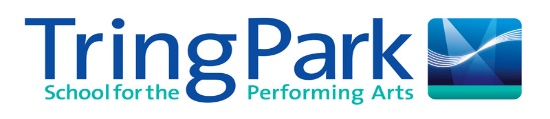 Tring Park School for the Performing Arts, Tring, Hertfordshire HP23 5LXSpecialist Performing Arts Co-educational Boarding and Day School 360 pupils, Age 8-19COORDINATOR OF FILM STUDIESUp to 0.6 FTE Required for 1 September 2019We are seeking to appoint a well-qualified Coordinator of Film Studies to support students up to A Level in our dedicated and successful Film Studies department. A genuine passion for the subject and the ability to convey this to pupils is essential. The school offers the advantage of small classes, talented and committed students with strong public examination results.The successful candidate will have a good Honours degree and ideally will also demonstrate a willingness to play an active part in the life of the school. The ability to teach a second subject would be advantageous.For further details about the school and an application pack, please visit our website:https://www.tringpark.com/the-school/staff-vacanciesOr contact recruitment@tringpark.comClosing date for applications: Friday 24th May 2019Interviews will be held on an ongoing basis. Please note the school is committed to safeguarding and promoting the welfare of children and young people and expects all staff and volunteers to share this commitment. Applicants will be required to undergo child protection screening appropriate to the post including checks with past employers and the Disclosure and Barring Service.